シンプルなビジネス プランのアウトライン テンプレート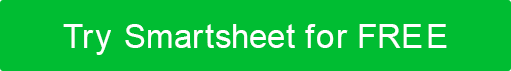 標題紙会社名と連絡先情報ウェブサイトのアドレス提示する者:(会社名または個人名)目次エグゼクティブサマリー会社概要製品およびサービス提供競合と市場分析販売・マーケティング計画所有権構造と管理計画運営計画財務計画虫垂
1: エグゼクティブサマリー会社の背景と目的ミッションとビジョンステートメント管理チームコア製品およびサービスターゲット顧客の簡単な説明競争と市場シェアの獲得方法を説明する 独自の価値提案を定義する事業運営の最初の数年間の財務予測の概要必要に応じて、資金調達要件の説明
2: 会社概要ビジネスと業界でのビジネスの仕組みについて説明する業界の性質(傾向、外部の影響、統計など)を説明するあなたのビジネスの歴史的なタイムライン
3: 製品およびサービスの提供製品やサービス、および問題を解決する方法を説明する現在の選択肢を一覧表示する製品の競争上の優位性(または固有の価値提案)を、代替製品と比較して説明する
4: 競争と市場分析 市場の推定サイズを定義するターゲット市場セグメントの説明 セグメントに対するソリューションを提供する方法の概要購入者が購入する製品またはサービスの単位数を見積もり、市場が外部の変化(経済、政治など)によってどのように影響を受けるかを見積もる競合他社と比較した売上の予測量と価値を説明する競合他社との差別化の方法について話し合う
5: 販売とマーケティング計画製品の価格戦略を説明する見込み客にメッセージを送信するために使用するさまざまな方法 (マーケティング チャネル) を挙ろします。おおよその予算を含め、製品の宣伝に使用する市場資料を詳しく説明します。顧客に提供する際に使用する配布方法について説明する
6: 所有権構造と管理計画ビジネスの法的構造を説明する創業者、オーナー、顧問等の氏名を挙げる。経営陣の役割、関連する経験、および報酬プランの詳細外部リソースやサービスが必要かどうかなど、ビジネスのスタッフ配置要件を一覧表示する従業員と経営陣のために実施するトレーニング計画の詳細
7: 運用計画ビジネスの物理的な場所を説明する追加の物理的要件(倉庫、特殊設備、設備など)を一覧表示する生産ワークフローの説明製品やサービスの生産に必要な材料を説明し、それらを調達する計画を説明する
8: 財務計画ビジネスの潜在的な成長と収益性を実証する予想損益計算書の作成予測キャッシュ フロー明細書の作成予想貸借対照表の作成損益分析を提供する
9: 付録次のドキュメントを添付します。チャートとグラフ市場調査と競争分析業種に関する情報提供物に関する情報マーケティング資料のサンプルプロフェッショナルな参考文献 免責事項Web サイト上で Smartsheet から提供される記事、テンプレート、または情報は参照用です。情報を最新かつ正確に保つよう努めていますが、当サイトまたはウェブサイトに含まれる情報、記事、テンプレート、関連するグラフィックスに関する完全性、正確性、信頼性、適合性、または可用性について、明示または黙示的ないかなる表明も保証も行いません。したがって、そのような情報に対する信頼は、お客様の責任で厳重に行われます。